Hašek v ústavu pro psyŽivot Jaroslava Haška zejména před první světovou válkou byl spojen se zvířaty. Působil jako redaktor časopisu Svět zvířat, další jeho aktivity byly spjaty se psy…  Pracovní list pro žáky druhého stupně základních škol a středních škol je součástí kolekce Jaroslav Hašek, jejímž cílem je připomenout při příležitosti stého výročí úmrtí dílo autora Osudů dobrého vojáka Švejka za světové války, který zanechal také výraznou stopu v české povídkové tvorbě a v žurnalistice.Kynologický ústav Jaroslava Haška_________________________________________________Napište na základě videa charakteristiku Leopolda Čížka: …………………………………………………………………………………………………………………………………………………………………………………………………………………………………………………………………………………………………………………………………………………………………………………………………………………………………………………………………………………………………………………………………………………………………………………………………………………………………………………………………………………………………………………………………………………………………………………………………………………………………………………………………………………………………………………………………………………………………………………………………………………………………………………………………………………………………………………………………………………………………………………………………………………………………………………………………………………………………………………………………………………………………………………………………………………………………………………………………………………………………………………………………………………………………………………………………………………………………………………………………………………………………………………………………………………………………………………………………………………………………………………………………………………………………………………………………………………………………………………………………………………………………………………………………………………………………………………………………………………………………………………………………………………………………………………………………………………………………………………………………………………………………………………………………………………………………………………………………………………………………………………………………………………………………………………………………………………………………………………………………………………………………………………………………………………………………………………………………………………………………………………………………………………………………………………………………………………………………………………………………………………………………………………………………………………………………………………………………………………………………………………………………………………………………………………………………………………………………………………………………………………………………………………………………………………………………………………………………………………………………………………………………………………………………………Co jsem se touto aktivitou naučil(a):………………………………………………………………………………………………………………………………………………………………………………………………………………………………………………………………………………………………………………………………………………………………………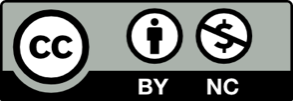 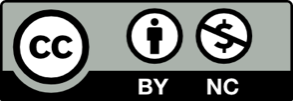 